ПРОЕКТ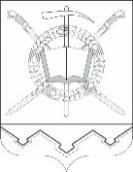 РОССИЙСКАЯ ФЕДЕРАЦИЯ РОСТОВСКАЯ ОБЛАСТЬТАРАСОВСКИЙ РАЙОНМУНИЦИПАЛЬНОЕ ОБРАЗОВАНИЕ«ЗЕЛЕНОВСКОЕ СЕЛЬСКОЕ ПОСЕЛЕНИЕ»АДМИНИСТРАЦИЯ ЗЕЛЕНОВСКОГО СЕЛЬСКОГО ПОСЕЛЕНИЯПОСТАНОВЛЕНИЕ                                                           №                                      х. ЗеленовкаО внесении изменений в постановление  от 26.12.2019 г.№ 124 «Об утверждении Порядка осуществления Администрацией Зеленовского сельского поселения бюджетных полномочий главных администраторов доходов бюджетов бюджетной системы Российской Федерации»В целях приведения нормативного правового акта Зеленовского сельского поселения в соответствие с федеральным законодательством Администрация Зеленовского сельского поселения постановляет:1. Внести в постановление Администрации Зеленовского сельского поселения от 26.12.2019 № 124 «Об утверждении Порядка осуществления Администрацией Зеленовского сельского поселения бюджетных полномочий главных администраторов доходов бюджетов бюджетной системы Российской Федерации» изменение согласно приложению № 1 к настоящему постановлению.2. Настоящее постановление вступает в силу со дня его официального опубликования.3. Контроль за выполнением настоящего постановления оставляю за собой.Глава АдминистрацииЗеленовского сельского поселения                                                   Т.И. ОбуховаИЗМЕНЕНИЯ,вносимые в постановление Администрации Зеленовского сельского поселения от 26.12.2019 № 124 «Об утверждении Порядка осуществления Администрацией Зеленовского сельского поселения бюджетных полномочий главных администраторов доходов бюджетов бюджетной системы Российской Федерации»Раздел I дополнить пунктом 1.1.7.1 следующего содержания:«1.1.7.1. утверждают регламенты реализации полномочий по взысканию дебиторской задолженности по платежам в бюджет, пеням и штрафов по ним в соответствии с общими требованиями Министерства финансов Российской Федерации.».Приложениек постановлениюАдминистрацииЗеленовского сельского поселенияот                      № 